WYBRANE PYTANIA TESTOWE NA KARTĘ ROWEROWĄ - JEDNOWARIANTOWE (jedna prawidłowa odpowiedź)RUCH PIESZYCH1. Osoba jadąca rowerem po chodniku w wieku do lat 10 to:pieszy,rowerzysta,kierujący.2. Pieszy idący w mieście po chodniku jest zobowiązany iść:lewą stroną chodnika,prawą stroną chodnika,może iść dowolną stroną chodnika.3. Osoba pchająca rower po jezdni to:rowerzysta,pieszy,kierujący.4. Przejeżdżanie rowerem po przejściu dla pieszych jest:zalecane, gdy włączona jest sygnalizacja świetlna.dozwolone, pod warunkiem ustąpienia pierwszeństwa pieszym,zabronione.5. Pieszy może poruszać się po drodze dla rowerów:zawsze,tylko gdy nie ma chodnika lub pobocza,gdy na chodniku jest bardzo duży ruch pieszych.6. Jeżeli pieszy z uwagi na brak chodnika i pobocza zmuszony jest iść po jezdni, to:musi iść jej prawą stroną zgodnie z kierunkiem ruchu pojazdów,musi iść lewą stroną, może iść lewą lub prawą stroną blisko krawędzi jezdni.7. Aby pieszy mógł samodzielnie, bez opieki, korzystać z drogi (np. iść chodnikiem) musi mieć ukończone:10 lat,7 lat.5 lat.8. Jak powinien zachować się rowerzysta widząc pieszego z białą laską wkraczającego na jezdnię ?użyć sygnału dźwiękowego (dzwonka) aby ostrzec niewidomego,starać się zwiększyć prędkość i ominąć pieszego,zwolnić lub zatrzymać się w celu umożliwienia przejścia pieszemu przez jezdnię.9. Pieszemu podczas przechodzenia przez jezdnię zabrania się:rozmawiania,zatrzymywania się,jedzenia,10. Jaki jest numer alarmowy pogotowia ratunkowego ?997,998,999.11. Jaki jest numer alarmowy Policji ?997,998,999.12. Jaki jest numer alarmowy straży pożarnej ?997,998,999.13. W przypadku braku chodnika lub drogi dla pieszych, ruch pieszych po drodze:jest zabroniony,może odbywać się po poboczu tej drogi,może odbywać się po całej szerokości jezdni.BUDOWA ROWERU14. Rower musi być wyposażony w białe światło z przodu; światło to nazywa się:pozycyjne,mijania,drogowe.15. Czerwone światło odblaskowe z tyłu roweru jest obowiązkowe. Nie może ono być w kształcie:koła,trójkąta,kwadratu.16. Zgodnie z przepisami ruchu drogowego, rower musi być wyposażony w:lusterko po lewej stronie,sygnał dźwiękowy, np. trąbkę,nóżkę do postawienia roweru.17. W skład obowiązkowego wyposażenia roweru wchodzi:komplet kluczy,pompka,dzwonek lub inny sygnał dźwiękowy.18. Które światło jest obowiązkowym wyposażeniem roweru ?białe światło odblaskowe z przodu roweru,czerwone światło odblaskowe z tyłu roweru,żółte światło odblaskowe w pedałach roweru.19. Rower przeznaczony dla dwóch osób to:duet,dublet,tandem20. Światła odblaskowe z boku roweru (np. umieszczane w kołach) są wyposażeniem:dodatkowym,obowiązkowym,niepotrzebnym.21. Czerwone światło pozycyjne z tyłu roweru:może być migające,może być zastąpione światłem odblaskowym,powinno być widoczne z odległości minimum 1 km.22. Rower nie musi byś wyposażony w:dzwonek lub inny sygnał dźwiękowy,dwa niezależnie działające hamulce,światło odblaskowe czerwone z tyłu roweru.23. Rower musi być wyposażony w:dwa niezależnie działające hamulce,przynajmniej jeden sprawny hamulec,hamulec tzw. ręczny.24. Do obowiązkowego wyposażenia roweru należą m.in.:błotniki,bidon, dzwonek.RUCH ROWERÓW25. Rowerzystom zabrania się:holowania innego rowerzysty,wstawania z siodełka,jazdy, trzymając tylko jedna ręką kierownicy.26. Rowerzystom zabrania się:jazdy po autostradzie,jazdy w strefie zamieszkania,jazdy po zmroku.27. Czy dopuszczalne jest holowanie roweru ?tak, na połączeniu giętkim, ale długość holu (linki) musi wynosić od 4 do 6 metrów,tak, ale tylko jadąc poboczem,nie.28. Do kierowania rowerem po drodze publicznej osobę w wieku 11 lat uprawnia:tylko karta rowerowa,pisemna zgoda rodziców,zgoda wychowawcy podczas wycieczki klasowej, jeżeli połowa uczniów posiada karty rowerowe.29. Karta rowerowa nie jest wymagana od osoby, która ukończyła lat:13,15,18.30. Kartę rowerową wydaje:policjant ruchu drogowego,dyrektor szkoły,wydział komunikacji na wniosek dyrektora szkoły.31. Gdy przejeżdżamy rowerem obok stojącego samochodu, to;wymijamy go, omijamy go,wyprzedzamy go.32. Wyprzedzanie to:przejeżdżanie rowerem obok pieszego idącego w tym samym kierunku,przejeżdżanie rowerem obok innego rowery jadącego z przeciwka,przejeżdżanie rowerem obok unieruchomionego samochodu.33. Gdy policjant kieruje ruchem na skrzyżowaniu i stoi tyłem do naszego kierunku jazdy, to taką      postawę policjanta można przyrównać do światła:zielonego,żółtego, czerwonego, 34. Gdy policjant kieruje ruchem na skrzyżowaniu i stoi bokiem do naszego kierunku jazdy, to taką       postawę policjanta można przyrównać do światła:zielonego,żółtego, czerwonego,35. Dziecko może być przewożone rowerem:na kierownicy, tyłem do kierunku jazdy,na kierownicy, przodem do kierunku jazdy,tylko na dodatkowym siodełku.36. Kierujący rowerem powinien w pierwszej kolejności jechać:po drodze dla rowerów, po poboczu, po jezdni,po drodze dla rowerów, po jezdni, po poboczu,po drodze dla rowerów, po chodniku, po poboczu.37. Rowerzysta może jechać po chodniku, gdy:zawsze gdy na jezdni jest duży ruch pojazdów,dozwolona prędkość na jezdni obok chodnika wynosi ponad 60 km/godz. a szerokość chodnika jest większa niż 2 metry,zawsze gdy szerokość chodnika jest bardzo duża.38. Rowerzysta skręcając na skrzyżowaniu w lewo powinien:sygnalizować zamiar skrętu – wyciągnąć lewą rękę,zawsze się zatrzymać,jadąc drogą jednokierunkowa może nie sygnalizować zamiaru skrętu.39. Pojazd uprzywilejowany to:każdy pojazd Policji,pojazd wysyłający niebieskie światło błyskowe i sygnał dźwiękowy o zmiennym tonie,tramwaj wjeżdżający na skrzyżowanie.40. Kierujący rowerem powinien w kolejności stosować się do:sygnalizacji świetlnej, poleceń policjanta kierującego ruchem, znaków drogowych,poleceń policjanta kierującego ruchem, sygnalizacji świetlnej, znaków drogowychpoleceń policjanta kierującego ruchem, znaków drogowych, sygnalizacji świetlnej,41. Kierujący rowerem powinien sygnalizować zamiar zmiany pasa ruchu:wcześniej,w trakcie manewru,po uprzednim użyciu dzwonka.42. Jazda rowerem, w kołach którego znajduje się niedostateczna ilość powietrza: powoduje uszkodzenie drogi, może doprowadzić do uszkodzenia opon, nie ma wpływu na bezpieczeństwo jazdy.ZNAKI DROGOWE43. Widząc ten znak, kierujący rowerem jest ostrzegany o: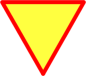 44. Ten znak nazywa się:45. Ten znak nazywa się: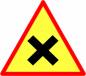 46. Widząc ten znak, kierujący rowerem powinien:47. Widząc ten znak, kierujący rowerem: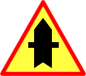 48. Widząc ten znak: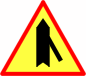 49. Widząc ten znak: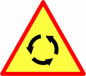 50. Widząc ten znak rowerzysta: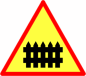 51. Znak ten nazywa się: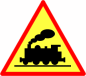 52. Widząc ten znak rowerzysta: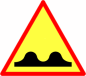 53. Ten znak: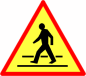 54. Widząc ten znak rowerzysta: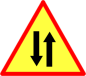 55. Ten znak oznacza: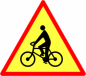 56. Ten znak zabrania: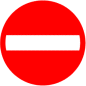 57. Znak ten to: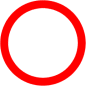 58. „Zakaz wjazdu rowerów” zabrania: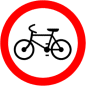 59. Widząc taki znak, kierujący pojazdem: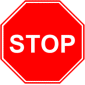 60. Znak ten informuje: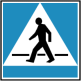  61. Przedstawiony znak oznacza wjazd: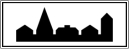 62.  Znak ten oznacza, że: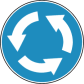 63. Który znak nakazuje ustąpić pierwszeństwa przejazdu ?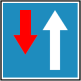 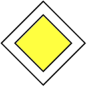   		A.			    B.			      C.   64. Który za znaków zabrania wjazdu rowerzystom ?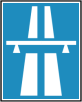 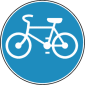   	            A.			    B.			        C. 65. Obowiązek ustąpienia pierwszeństwa na zwężonym odcinku drogi określa znak: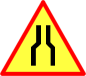 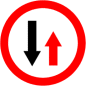   	           A.			    B.			       C. 66. Wjazd w obszar, gdzie pieszy ma pierwszeństwo przed pojazdami oznaczony jest znakiem: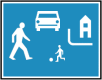 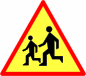 	           A.			    B.			         C. 67. Droga przeznaczona dla ruchu rowerów oznakowana jest znakiem: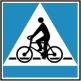 	        A.			       	     B.       			 C.68. Zakaz skrętu w lewo może być oznaczony znakiem: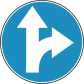 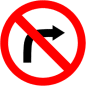 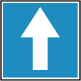 	        A.				       B.				  C. 69. Dalszego poruszania się pieszych zabrania znak: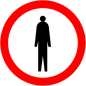 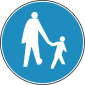   	       A.				       B.				      C. 70. Zakaz skrętu w prawo może być wyrażony znakiem: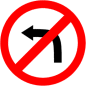          A.				       B.				        C.71. O zbliżaniu się do przejścia dla pieszych ostrzega znak:	       A.				         B.				          C.72. Pierwszeństwo na skrzyżowaniu może być wyrażone znakiem: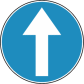   	      A.				    B.				       C.   73. Który znak ostrzega o zbliżaniu się do przejazdy kolejowego z zaporami ?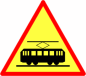   	        A.				  B.				     C. 74. Koniec drogi jednokierunkowej może być wyrażony znakiem:  	        A.				   B.				     C.   75. O przejeździe dla rowerzystów informuje znak ?	       A.				 B.       				   C. 76. Który znak zabrania wjazdu rowerów ?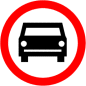 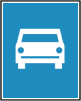         A.				B.				  C.   77. Kolejność przejazdu na tym skrzyżowaniu jest następująca:3, 2, 1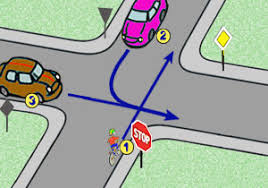 3, 1, 21, 2, 378. Na tym skrzyżowaniu :rowerzysta (1) jedzie pierwszy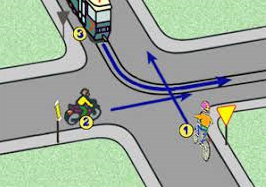 motocyklista (2) jedzie pierwszytramwaj (3) jedzie pierwszy79. Na tym skrzyżowaniu:kolejność przejazdu jest 3, 1, 2,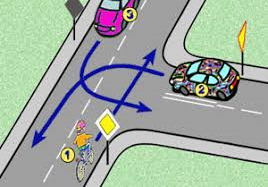 rowerzysta (1) pojedzie pierwszyrowerzysta (1) pojedzie ostatni